KLASA: 400-01/23-01/14URBROJ: 2140-27-1-23-8Stubičke Toplice, 08.11.2023.Na temelju članka 69. Stavak 4. Zakona o šumama (Narodne novine br. 68/18, 115/18, 98/19, 32/20, 145/20 i 101/23) i članka 46. st. 2. t. 3. Statuta Općine Stubičke Toplice (Službeni glasnik Krapinsko-zagorske županije br. 16/09, 9/13, 15/18 i 7/21), Općinski načelnik Općine Stubičke Toplice utvrđuje prijedlogPROGRAMA UTROŠKA SREDSTAVA ŠUMSKOG DOPRINOSA ZA 2024. GODINUČlanak 1.Ovim Programom utvrđuje se namjena utroška sredstava šumskog doprinosa za 2023. godinu, kojeg pravne i fizičke osobe, osim malih šumoposjednika, koje obavljaju prodaju proizvoda iskorištavanja šuma (drvni sortimenti) plaćaju u korist proračuna Općine Stubičke Toplice u visini od 10% u odnosu na prodajnu cijenu proizvoda na panju.Članak 2.U proračunu Općine Stubičke Toplice za 2024. godinu planiraju se prihodi od šumskog doprinosa u iznosu od 10.000,00 eura, a sukladno zakonskim odredbama utrošit će se za financiranje izgradnje komunalne infrastrukture kako slijedi:Kapitalni projekt: K100701 – asfaltiranje nerazvrstanih cesta – NC SS 055, ŽC2219 Senjić Članak 3.Prijedlog programa utroška sredstava šumskog doprinosa za 2024. godinu upućuje se Općinskom vijeću na donošenje.      Općinski načelnikJosip Beljak, dipl. ing. agr.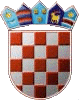 REPUBLIKA HRVATSKAKRAPINSKO-ZAGORSKA ŽUPANIJAOPĆINA STUBIČKE TOPLICENAČELNIK